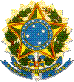 MINISTÉRIO DA EDUCAÇÃOUNIVERSIDADE FEDERAL DO SUL DA BAHIAINSTITUTO DE HUMANIDADES, ARTES E CIÊNCIAS DO CAMPUS JORGE AMADOATA DA REUNIÃO DO COLEGIADO DA LICENCIATURA INTERDISCIPLINAR EM CIÊNCIAS DA NATUREZA E SUAS TECNOLOGIAS DO INSTITUTO DE HUMANIDADES, ARTES E CIÊNCIAS DA UNIVERSIDADE FEDERAL DO SUL DA BAHIA - UFSB, CAMPUS JORGE AMADO, REALIZADA EM 11/03/2020 às 16:30.Presentes: Profª. Ândrea Carla Dalmolin, Profº. Edson Rogério Cansi, Profº. Fabrício Lopes de Carvalho, Profª. Jeane Alves de Almeida, Profª. Lilian Buonicontro, Profº. Luiz Fernando Magnago, Profª. Khétrin Silva Maciel, Profº. Vinicius Amorim, para apreciação da seguinte pauta: 1 – Aprovação da ata da última reunião: aprovada por unanimidade; 2- Informes: Profª Jeane comunicou aos demais membros do colegiado que solicitou transferência de instituição e que a mesma foi aprovada, com saída prevista para junho do corrente ano; Profª Lilian informou o recebimento do Relatório de Adequação do MEC solicitando os ajustes, ou andamento dos mesmos, quando do reconhecimento do curso em 2018. Profº. Edson Cansi e Profº. Márcio Maia solicitaram desligamento deste colegiado. Profª. Jeane informou ainda que o contrato de substituta da Profª Maíra encerra-se em janeiro de 2021. 3.  Considerações sobre minuta de proposta de alteração do Estatuto da Universidade Federal do Sul da Bahia – UFSB: este ponto de pauta não foi discutido em função de que reunião para apresentação de propostas de alterações ocorreu no dia anterior à reunião deste colegiado, não sendo portanto, discutidas propostas do LI. 3.  Nova coordenação do Colegiado: diante da saída da Instituição da Profª Jeane Almeida, atual coordenadora do curso e do colegiado, e solicitação de saída do colegiado do Profº. Márcio Maia, atual vice coordenador, assumirão os cargos de coordenador e vice coordenador os Profº. Luiz Fernando Magnago e Vinicius Amorim, respectivamente. Os professores assumirão os cargos a partir de maio de 2020, até esta data terão gestão compartilhada com a atual coordenação para transferência de acessos e processos. 5. Oferta de Componentes Curriculares (CC) 2020.2 e 2020.3: Profª. Jeane apresentou a oferta de CC para os quadrimestres 2020.2 e 2020.3 ficando os mesmos distribuídos conforme a tabela constante no final deste documento. 6. O que ocorrer: Considerando o recebimento do Relatório de Adequação do MEC, Profª Lilian irá compartilhar o documento com os demais via pasta eletrônica, bem como documento de resposta ao MEC.  Prof. Lilian já buscou junto a reitoria informações sobre o andamento das obras, e Profª. Ândrea sinalizou a possibilidade de inclusão de informação sobre a disponibilidade de mais de 7.000 exemplares on line na biblioteca via sistema Pergamum. Diante da saída dos Profs. Edson Cansi e Márcio Maia sugeriu-se o convite aos professores Raonei, Matheus e Fernando para compor o Colegiado. Profª. Jeane Almeida solicitou que fosse registrado em ata um pedido formal de desculpas ao Profº. Jomar Jardim pela não oferta do CC de morfologia vegetal no quadrimestre 2020.1, o profº. Jomar havia aceitado ministrar o CC, contudo por questões de sistema o mesmo não foi ofertado e o prof. Comunicado somente após o inicio do quadrimestre. Sem nada mais a tratar, eu, Ândrea Carla Dalmolin, lavrei a presente ata que após lida e assinada foi assinada por mim e pelos demais presentes. 2020.22020.22020.22020.22020.22020.21º Quadrimestre FE (Turma 2019.2)1º Quadrimestre FE (Turma 2019.2)1º Quadrimestre FE (Turma 2019.2)1º Quadrimestre FE (Turma 2019.2)1º Quadrimestre FE (Turma 2019.2)1º Quadrimestre FE (Turma 2019.2)Segunda-feiraTerça-feiraQuarta-feiraQuinta-feiraSexta-feiraVespertino________Estágio supervisionado I  (Profª Maíra)________________________NoturnoBases epistemiológicas da Educação (60h)      Oferta do IHACOrigem e evolução do Universo (60h) Docente a definirQuímica e compreensão do Universo (30h)       Profª KhétrinBiologia Celular (60h) Profª. ÂndreaEcologia de Ecossistemas e Biodiversidade (60h) Prof. Luiz e Prof. NadsonNoturnoBases epistemiológicas da Educação (60h)      Oferta do IHACOrigem e evolução do Universo (60h) Docente a definirPPCN II (30h)       Profª MaíraBiologia Celular (60h) Profª. ÂndreaEcologia de Ecossistemas e Biodiversidade (60h) Prof. Luiz e Prof. Nadson4º Quadrimestre FE (Turma 2018.2)4º Quadrimestre FE (Turma 2018.2)4º Quadrimestre FE (Turma 2018.2)4º Quadrimestre FE (Turma 2018.2)4º Quadrimestre FE (Turma 2018.2)4º Quadrimestre FE (Turma 2018.2)Segunda-feiraTerça-feiraQuarta-feiraQuinta-feiraSexta-feiraVespertino________Estágio supervisionado IV  (Profª Vinícius)________________________NoturnoEducação, gênero e diversidade sexual (30h) IHACGrandes linhagens e descrição da vida (60h) (Profª Jomar, Fabrício e Adriana)PPCN IV (30h)     (Profª Vinícius)  Biologia Celular (60h) Profª. Ândrea (junto com a turma Turma 2019.2)Práticas laboratoriais para ensino de química (60h) Profª TássiaNoturnoEducação Inclusiva (30h) IHACGrandes linhagens e descrição da vida (60h) (Profª Jomar, Fabrício e Adriana)Bioecologia humana (30h) Prof. FernandoBiologia Celular (60h) Profª. Ândrea (junto com a turma Turma 2019.2)Práticas laboratoriais para ensino de química (60h) Profª Tássia7º Quadrimestre FE (Turma 2016.2)7º Quadrimestre FE (Turma 2016.2)7º Quadrimestre FE (Turma 2016.2)7º Quadrimestre FE (Turma 2016.2)7º Quadrimestre FE (Turma 2016.2)7º Quadrimestre FE (Turma 2016.2)Segunda-feiraTerça-feiraQuarta-feiraQuinta-feiraSexta-feiraVespertino________Estágio supervisionado VII  (Profª Maíra)________________________NoturnoCC Livre CULT CIENT (60h) Ver oferta do BICMudanças climáticas: bases físicas, químicas e estratégias de conservação (60h) (Prof. Vinícius) CC Livre CULT CIENT (30h) Ver oferta do BIC**Biologia Celular (60h) Profª. Ândrea (junto com a turma Turma 2019.2)PPCN VII (60h) (Prof. Vinícius)NoturnoCC Livre CULT CIENT (60h) Ver oferta do BICMudanças climáticas: bases físicas, químicas e estratégias de conservação (60h) (Prof. Vinícius) Sociedade tecnológica e matrizes energéticas (30h) (Profª Lilian)Biologia Celular (60h) Profª. Ândrea (junto com a turma Turma 2019.2)PPCN VII (60h) (Prof. Vinícius)2020.3:2020.3:2020.3:2020.3:2020.3:2020.3:2º Quadrimestre FE (Turma 2019.2)2º Quadrimestre FE (Turma 2019.2)2º Quadrimestre FE (Turma 2019.2)2º Quadrimestre FE (Turma 2019.2)2º Quadrimestre FE (Turma 2019.2)2º Quadrimestre FE (Turma 2019.2)Segunda-feiraTerça-feiraQuarta-feiraQuinta-feiraSexta-feiraVespertino________Estágio Supervisionado II (Profª Maíra)________________________NoturnoPolíticas públicas educacionais e gestão escolar (60h)            (Prof. Milton)Primeiros organismos (30h)                     (Profª Adriana)Química pré e pós biótica (30h)        (Profª Khétrin)Composição química das substâncias (60h) (Profª Khétrin)Práticas de campo (60h)                     (Prof. Fabrício)NoturnoPolíticas públicas educacionais e gestão escolar (60h)            (Prof. Milton)Física da terra pré-biótica (30h) Docente a definirComposição química das substâncias (60h) (Profª Khétrin)Práticas de campo (60h)                     (Prof. Fabrício)6º Quadrimestre FE (Turma 2018.2)6º Quadrimestre FE (Turma 2018.2)6º Quadrimestre FE (Turma 2018.2)6º Quadrimestre FE (Turma 2018.2)6º Quadrimestre FE (Turma 2018.2)6º Quadrimestre FE (Turma 2018.2)Segunda-feiraTerça-feiraQuarta-feiraQuinta-feiraSexta-feiraVespertino________Estágio Supervisionado IV (Profª Vinícius)________________________NoturnoLibras (60h) Oferta do IHACPPCN IV (30h)            (Prof. Vinícius)CC OptativoGenética básica (60h) Docente a definirNoturnoLibras (60h) Oferta do IHACFatores bióticos e a ameaça da vida Docente a definirCC OptativoGenética básica (60h) Docente a definir